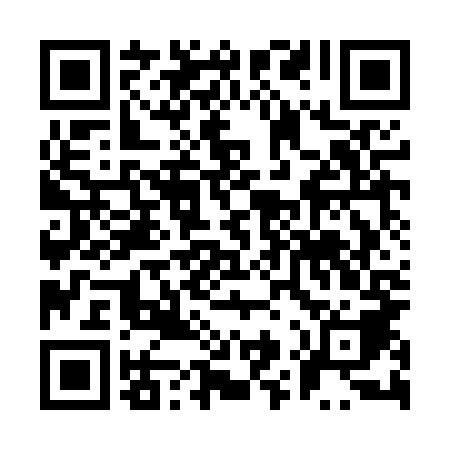 Ramadan times for Scinawica, PolandMon 11 Mar 2024 - Wed 10 Apr 2024High Latitude Method: Angle Based RulePrayer Calculation Method: Muslim World LeagueAsar Calculation Method: HanafiPrayer times provided by https://www.salahtimes.comDateDayFajrSuhurSunriseDhuhrAsrIftarMaghribIsha11Mon4:264:266:1512:033:585:525:527:3512Tue4:244:246:1312:033:595:545:547:3713Wed4:224:226:1112:034:015:565:567:3914Thu4:194:196:0912:024:025:575:577:4015Fri4:174:176:0612:024:035:595:597:4216Sat4:144:146:0412:024:056:016:017:4417Sun4:124:126:0212:024:066:026:027:4618Mon4:104:106:0012:014:076:046:047:4819Tue4:074:075:5812:014:096:056:057:4920Wed4:054:055:5512:014:106:076:077:5121Thu4:024:025:5312:004:116:096:097:5322Fri4:004:005:5112:004:126:106:107:5523Sat3:573:575:4912:004:146:126:127:5724Sun3:543:545:4712:004:156:136:137:5925Mon3:523:525:4411:594:166:156:158:0126Tue3:493:495:4211:594:176:176:178:0327Wed3:473:475:4011:594:196:186:188:0528Thu3:443:445:3811:584:206:206:208:0729Fri3:413:415:3611:584:216:226:228:0930Sat3:393:395:3311:584:226:236:238:1131Sun4:364:366:3112:575:237:257:259:131Mon4:334:336:2912:575:257:267:269:152Tue4:314:316:2712:575:267:287:289:173Wed4:284:286:2512:575:277:307:309:194Thu4:254:256:2212:565:287:317:319:215Fri4:234:236:2012:565:297:337:339:236Sat4:204:206:1812:565:307:347:349:257Sun4:174:176:1612:555:327:367:369:278Mon4:144:146:1412:555:337:387:389:309Tue4:114:116:1212:555:347:397:399:3210Wed4:094:096:0912:555:357:417:419:34